PRESS RELEASE3/25/2019Nordonia High School Health Classes donate 103 Purses of Hope to Akron Women’s ShelterCommunity service is a key component to Nordonia High School’s Health classes.  Every high school student is require to take one semester of Health, most of whom do so in 9th grade.  Not only do they learn about physical health and habits, but mental health and wellness as well.  On Friday, March 22, 2019, students donated 103 “Purses of Hope” that they had collected and filled with women’s toiletry products, sanitary items, and make-up to the Akron Women’s Shelter.  Students also made cards, signing them “thinking of you” or “wishing you the very best” as a special touch. “Our students are really compassionate and feel great empathy when working on these projects. The projects open up a dialogue to talk about some of the struggles others face and I’m proud of how our students respond,” said Health teacher Gary Kanaga, who has been facilitating community service for generations of students. Other community service projects adopted by our Health classes are: Northfield Emergency Assistant Center Toiletry and Food Drive, “Gifts From The Heart”, supporting Rainbow’s and Babies Children’s Cancer Unit, and “Gifts from Home”, which sends care packages for our military serving overseas. Pictured below are Mr. Kanaga, Mr. Wright, and one of our Health classes with purses they collected.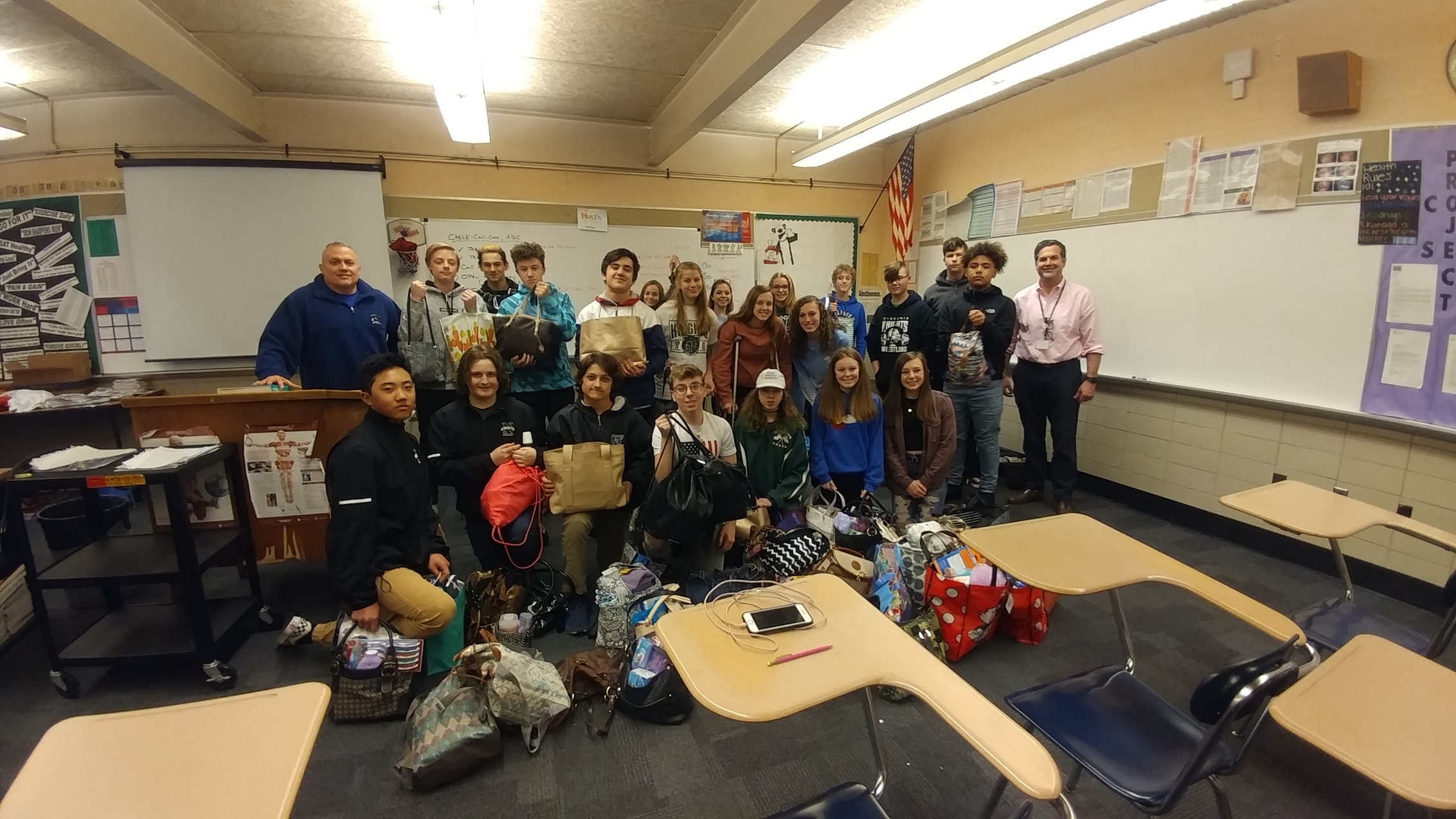 